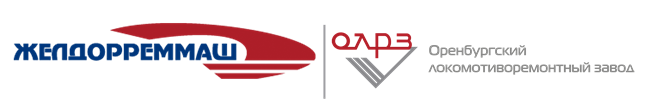 Пресс-релиз6 октября 2023 годаНа Оренбургском ЛРЗ стартовала "Неделя без турникетов"6 октября Оренбургский локомотиворемонтный завод в рамках Всероссийской акции «Неделя без турникетов» принял первую группу студентов. Это второе за этот год масштабное корпоративное мероприятие, направленное на раннюю профориентацию студентов и школьников Оренбурга.На предприятии в этот день побывали студенты Аэрокосмического института Оренбургского государственного университета, направлений  «Техносферная безопасность» и «Технологические машины и оборудование»Учащиеся узнали много интересного из истории предприятия, познакомились с корпоративными ценностями и кадровой политикой компании.Оренбургский ЛРЗ специализируется на ремонте магистральных тепловозов 2ТЭ116 и 2ТЭ116У и является одной из основных площадок по ремонту тяговых и дизельных двигателей для железнодорожного транспорта. Студентам показали весь путь ремонта локомотива от разборки до подготовки к обкатке.Началась экскурсия с посещения заводского музея, где можно было осознать  значимость предприятия для региона, погрузиться в более чем столетнюю историю ОЛРЗ.Затем ребята направились в производственные подразделения. Знакомство началось с участка колесно-моторных блоков тележечного цеха, на котором реализуется пилотный проект повышения эффективности производственного процесса. От тележечного цеха экскурсанты проследовали на участок ремонта рам и кузовов локомотива, где им рассказали, каким образом проходит процесс дефектовки, и при каких отклонениях кузов признается негодным к ремонту.Завершилась экскурсия посещением малярного участка, где студенты застали процесс дождевания секции локомотива после ремонта. - Благодаря акции «Неделя без турникетов» у студентов есть возможность познакомиться с особенностями производства, оборудованием, а также сравнить теорию и практику, знания и реальность. Это мотивирует ребят к обучению и стремлению применения изученного материала на практике,  - отметила заведующая кафедры механики и материалов, конструкций и машин Екатерина Пояркова, сопровождавшая учащихся.С 2017 года Оренбургский локомотиворемонтный завод участвует во Всероссийской акции «Неделя без турникетов», дважды в год, открывая свои двери школьникам и студентам профильных ССУЗов и ВУЗов, предоставляя им уникальную возможность познакомиться с крупным промышленным предприятием региона, рассказать о профессиях, которые в будущем могут стать их призванием.Всероссийская акция «Неделя без турникетов» проводится совместно с Оренбургским региональным отделением «СоюзМаш России» и продлится с 6 по 13 октября. Подробную информацию о мероприятии можно получить по телефону 89325548911, у и.о. начальника отдела внешних связей и стратегических коммуникаций Оренбургского ЛРЗ Олега Фролова СправкаОренбургский локомотиворемонтный завод входит в АО «Желдорреммаш» и является одной из основных площадок по ремонту тяговых и дизельных двигателей для железнодорожного транспорта. Предприятие специализируется на ремонте магистральных тепловозов 2ТЭ116 и 2ТЭ116У в объеме капитального и среднего ремонта, производстве запасных частей: поршневых колец, зубчатых колес, венцов, деталей для тепловозов 2ТЭ10, ЧМЭ3, 2ТЭ116. Основан в 1905 году.Регионы обслуживания –  Приволжская, Южно-Уральская, Свердловская, Юго-Восточная, Западно-Сибирская железные дороги.АО «Желдорреммаш»  — российская компания, занимающаяся ремонтом тягового подвижного состава. Представляет собой сеть локомотиворемонтных заводов, на базе которых осуществляются все виды средних и тяжелых ремонтов локомотивов, производство комплектующих, выпуск новых тепловозов.        Основным заказчиком выступает ОАО «РЖД».  АО «Желдорреммаш» ежегодно производит ремонт более 2,5 тысяч секций локомотивов. Осуществляя качественное обслуживание тягового подвижного состава на протяжении всего жизненного цикла, компания гарантирует безопасность пассажиров, сохранность грузов и бесперебойность железнодорожного сообщения. Имеет 9 производственных площадок по всей территории страны.